بسم الله الرحمن الرحیم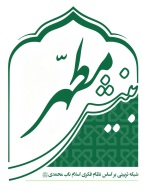                               آزمون کتاب‏باز تحلیلی مرحله هشتم - کتاب کمال انسان و انسان کامل                     نام خانوادگی/نام:                                      کد ملی:                                  تاریخ برگزاری:نام استان/شهرستان                                    نام استاد:                                          نمره:  سوالات امتحان، یک مرحله از فرایند آموزش است و به صورت کتاب‌باز و تحلیلی که بهترین نوع آزمون می‌باشد ارائه می‌گردد.شما یک هفته فرصت دارید در خصوص این سوال‌ها تحقیق نمایید؛ از دوستان و بستگان خود سوال کنید و در مورد آنها بحث نمایید اما آنچه مهم است اینکه با تحلیل و قلم خود پاسخ دهید.پایه پاسخ باید مطالب کتاب، و شاخ و برگ آن باید تحلیل و نظر شما باشد. لطفاً دقت فرمایید حرف‌های کلی و دانستنی‌های عرفی و قبلی خود را در پاسخ نیاورید؛ پاسخ فقط باید مبتنی بر مطالب کتاب باشد.در حالی که ممکن است تصور شود سوال‌ها طولانی و سخت است، ولی با راهنمایی‌های زیادی که در توضیح داخل سوال، لوح فشرده و درسنامه هست کاملاً می‌توانید یک جواب منطقی و قانع‌کننده ارائه دهید.از پرگویی بپرهیزید و جان مطلب را در بهترین شیوه و کمترین حجم به شرط گویا بودن ارائه دهید.خوب پاسخ دادن و توانایی نوشتن با کمترین خط‌خوردگی و واضح از مزایای بینش‌پژوهی است که قابلیت استاد یا مربی شدن را دارد.اساتید محترم در صورت تمایل می‌توانند به انتخاب خود، حداکثر سه سوال (به جز سؤال دوم) را با سؤال‌های طرح شده خود با همان بارم و وزن جایگزین نمایند.*****************************************************************سوالات کتاب کمال انسان و انسان کامل (55 نمره)1- دیدگاه مکاتب مختلف در خصوص انسان کامل را تبیین نمایید، نقد هر مکتب را بیان نموده و جنبه‏های قابل قبول و غیر قابل قبول هر مکتب را بنویسید. (30 نمره)نظر اسلام را درمورد انسان کامل تبیین نمایید. (10)3- درد و دغدغه به عنوان ملاک انسان بودن را بیان نموده، مشخص نمایید چگونه این ملاک می‏تواند جامع همه ملاک‏ها برای انسان بودن باشد. (15 نمره)سوالات کتاب بینش و رفتار قرآنی (15 نمره)غرض سوره طلاق و ارتباط آن با بحث تقوا چیست؟نکات مرتبط این سوره با مبحث انسان کامل را بنویسید.